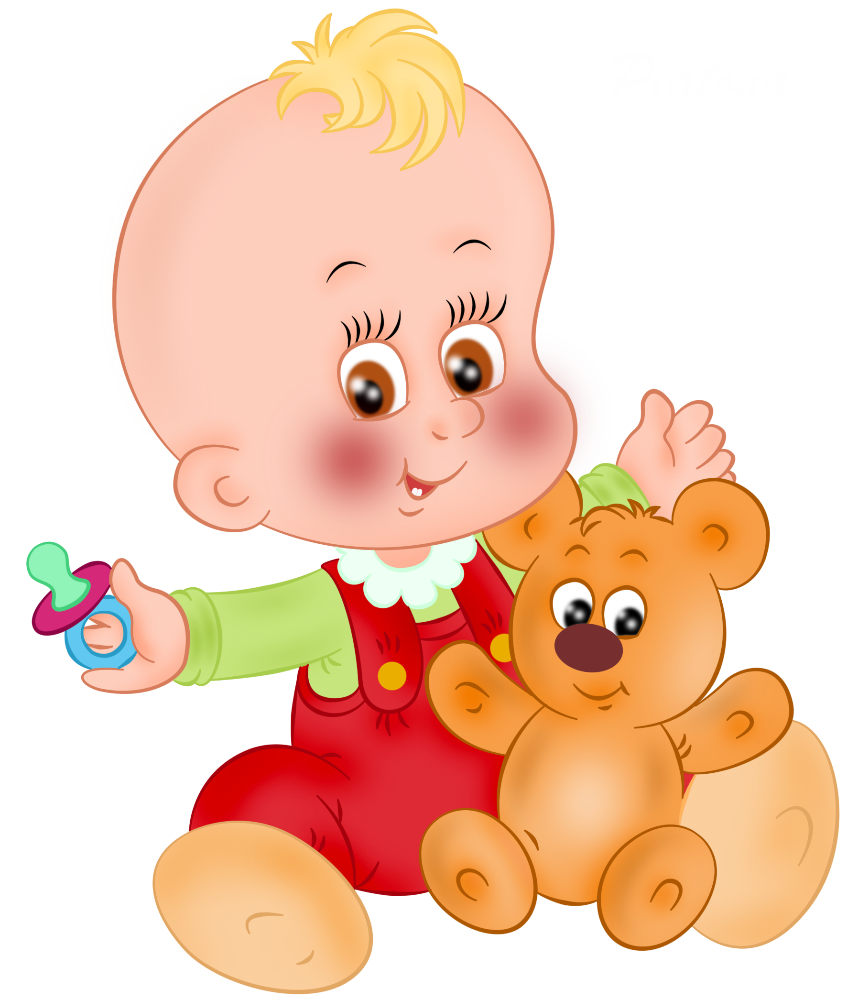 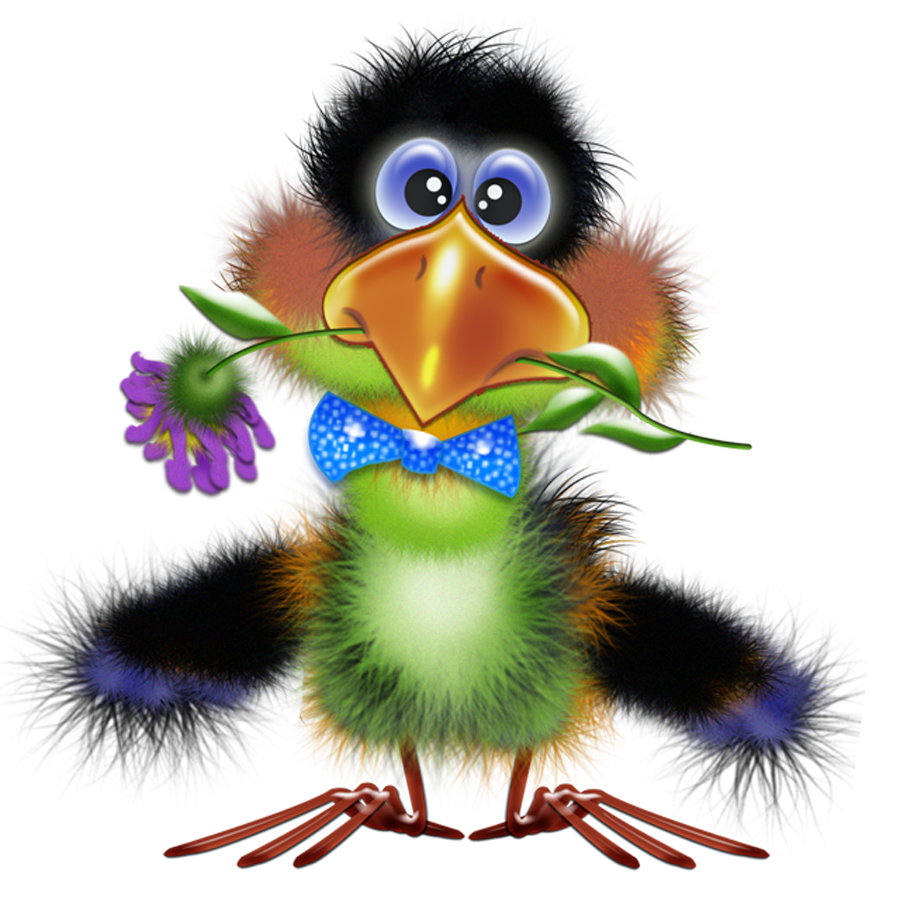 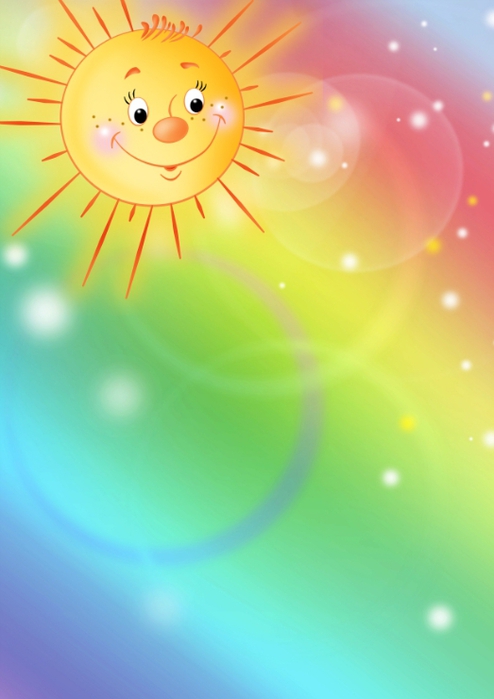 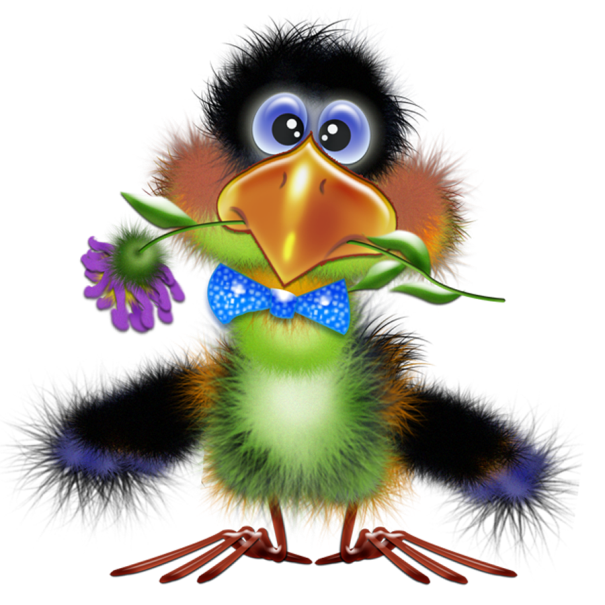 Мы рады познакомить Вас с галчонком по имени Карчик! Пока он еще маленький, но очень любопытный, и хочет многому научиться. Именно поэтому  он поселился в нашем детском саду и внимательно наблюдает за жизнью детей и взрослых, собирая информацию. Мы надеемся, он станет вам настоящим другом.Характер содержания газеты «Галчонок Карчик» - познавательно – развлекательный. Периодичность издания  - 1 раз в месяц.Издание ориентировано как на детей, так и на их родителей.Название каждой рубрики начинается со слога КАР, так как вся информация опубликована со слов Карчика.КАРусель событий–  рубрика рассказывающая о новостях в жизни нашего детского сада.КАРамелька – рубрика, в которой размещается информация о поздравлениях или других «вкусных» событиях.КАРапуз, будь здоров!!!- рубрика, направленная на повышение психолого – медицинских знаний родителей.КАРмашек идей– в этой рубрике можно найти интересные идеи по изготовлению поделок, рисунков с детьми.КАРандашик специалиста– в этой рубрике делятся опытом, и дают ценные советы специалисты нашего детского сада.КАРтотека игр–в этой рубрике можно найти игры и задания, которые помогут не только выработать правильное произношение звуков, но и закрепить их.КАРаван традиций – непостоянная рубрика, посвященная традиционным мероприятиям нашего детского сада.ГЛАВНЫЕ РЕДАКТОРЫ ГАЗЕТЫ:  заведующий МДОУ Иванова Элла Германовна, воспитатель Скворцова Оксана Анатольевна.Над выпуском работали: воспитатель - Скворцова О. А. 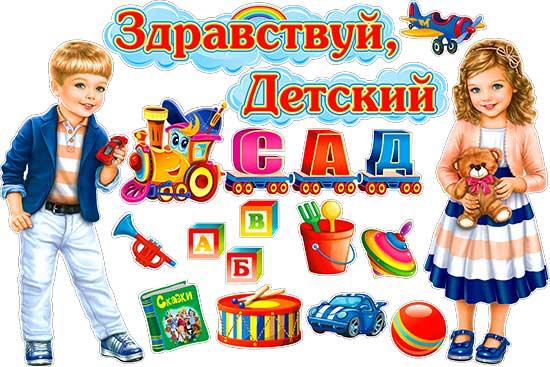 Дорогие друзья!В начале августа месяца  наш детский сад распахнул свои двери для новых малышей, чему мы очень рады и надеемся, что переступив порог сада, у них начнется новая, наполненная интересными событиями жизнь!Смелей, малыш, вперед! Детский садик тебя ждет!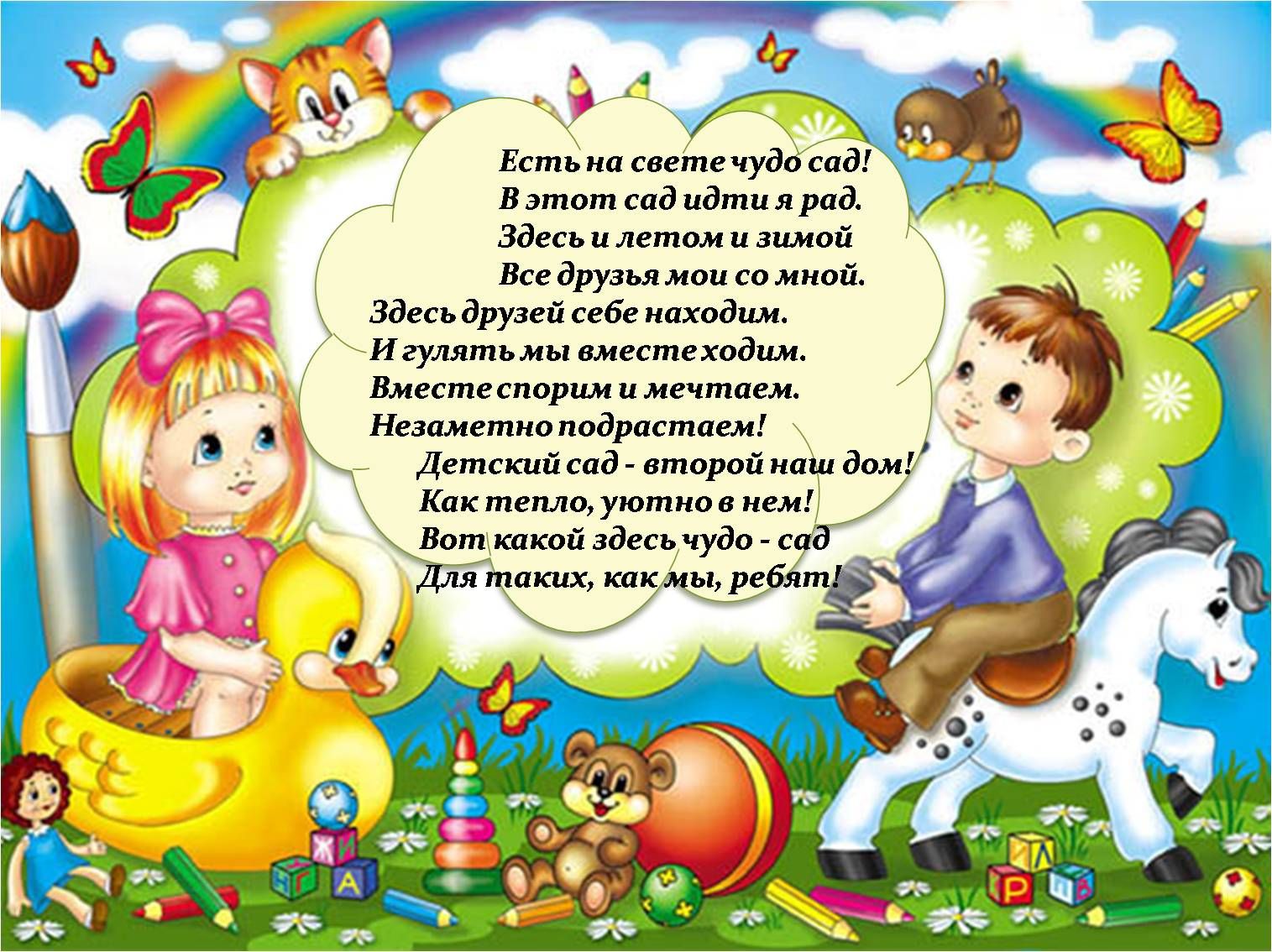 Материал подготовила Скворцова О. А., используя информацию с сайта: © http://pozdravok.ru/pozdravleniya/prazdniki/noviy-god/s-nastupayushchim/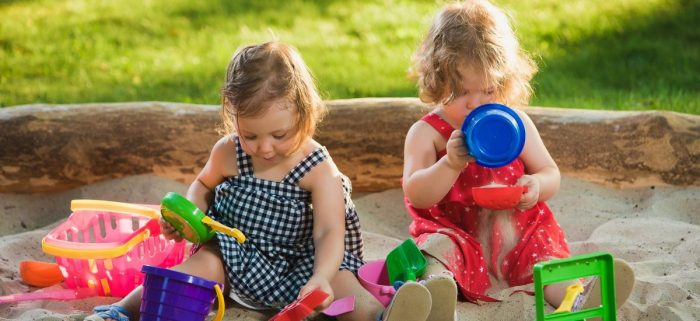 Существуют весомые аргументы, которые доказывают, что запрещать маленькому ребёнку пачкаться не следует.Не мешайте маленькому ребёнку познавать окружающий мирВ возрасте двух-трёх лет малыши «мыслят руками». Каждый новый предмет, который попадает в их поле зрения, детям важно пощупать и тщательно рассмотреть. Таким образом малыши знакомятся с окружающим миром. На улице им интересно погрузить руки в траву, песок или грязь.За столом, перед тем как попробовать новый продукт, им обязательно нужно его потрогать. Когда ребёнок видит первый раз краски, ему интересно рисовать ни кисточкой, а пальцами.Все эти действия — нормальное явление и своеобразный путь экспериментирования. Запретить ребёнку познавать окружающий мир только по причине, что он может испачкаться — означает лишить его возможности развивать своё мышление. Только «наигравшись» с реальными предметами, малыш сможет перейти к абстрактному мышлению, в основе которого лежат такие понятия, как рассуждение и умозаключение. Ребёнок должен иметь возможность играть полноценноВсе интересные и подвижные детские игры на свежем воздухе связаны с риском испачкаться. Например, игры в песочнице и чистая детская одежда — понятия несовместимые. Дети погружаются в любую игру очень глубоко и не в состоянии в этот момент думать о каких-то других вещах, в том числе о возможности испачкаться. Требовать от ребёнка следить за чистотой одежды во время игры — бессмысленно и непродуктивно.Дети просто физически не могут одновременно играть и думать о чистоте одежды, а мозг развивается именно в игре, она в приоритетеЕсли ребёнка регулярно ругать за испачканную на улице одежду, то у него может появиться страх перед прогулками. В такой ситуации малыш не сможет полноценно играть с другими детьми и будет вынужден постоянно себя контролировать. Запрещая ребёнку на улице пачкаться, родители, по сути, лишают его частички детства.Разрешайте детям заниматься исследовательской деятельностью на прогулках. Пусть ребенок кувыркается в траве, меряет глубину лужи, подбрасывает вверх охапки осенних листьев, не переживая за испачканную одежду. В конце концов, у вас наверняка есть стиральная машина.Каждый ребёнок индивидуаленСтепень аккуратности ребёнка зависит не только от возраста и воспитания, но также от индивидуальных особенностей. Бывает так, что ребёнка с самого раннего детства приучают к порядку и чистоплотности, а он вырастает неряшливым человеком. И полностью изменить такую ситуацию родители не в состоянии. Идеальных людей не бывает, поэтому любите ребёнка со всеми его достоинствами и недостатками.То, что ребёнок испачкался, никак не характеризует его как личность, более того, стоит тревожиться как раз родителям, чьи дети патологически боятся испачкатьсяПомните, что каждый человек уникален по-своему. Один более аккуратный и чистоплотный, другой несколько расхлябанный и неряшливый. Каким будет ваш ребенок вы поймете со временем. Но приложить усилия в воспитании аккуратности вы всегда в силах.Подготовила воспитатель Скворцова О. А., основываясь на материал психолога Е. Зенковой https://babyzzz.ru/parents/kids/32950.html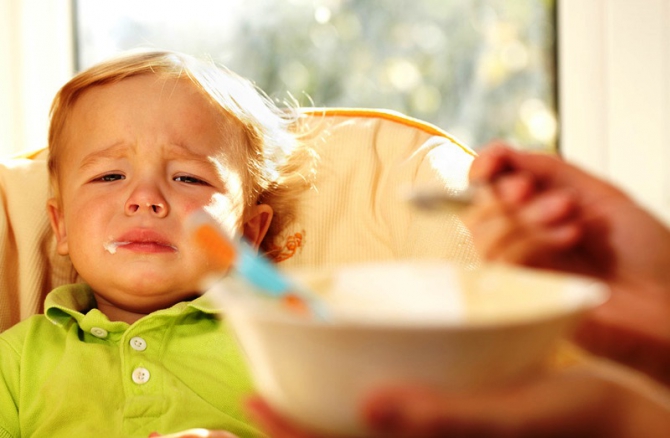 Материал подготовила Скворцова О. А., основываясь на статью: ыой https://econet.ru/articles/165156-do-chistoy-tarelki-pochemu-nelzya-zastavlyat-detey-estДорогие друзья!Кто из взрослых не помнит, как все рисовали в детстве мелом на асфальте. Рисование на асфальте – не только увлекательное занятие, но и  еще познание детьми окружающего мира и творчество. При рисовании асфальтными мелками дети испытывают совсем другие ощущения, чем при работе с карандашом и кисточкой на бумаге. Какой рисунок, в конце концов, появится на асфальте, совсем неважно, важен сам процесс рисования, он доставляет детям огромное удовольствие. И в нашем детском саду наши детишки с удовольствием раскрашивали асфальт в яркие краски. Хорошее настроение и  радость от собственных «шедевров» испытали не только дети, но и взрослые.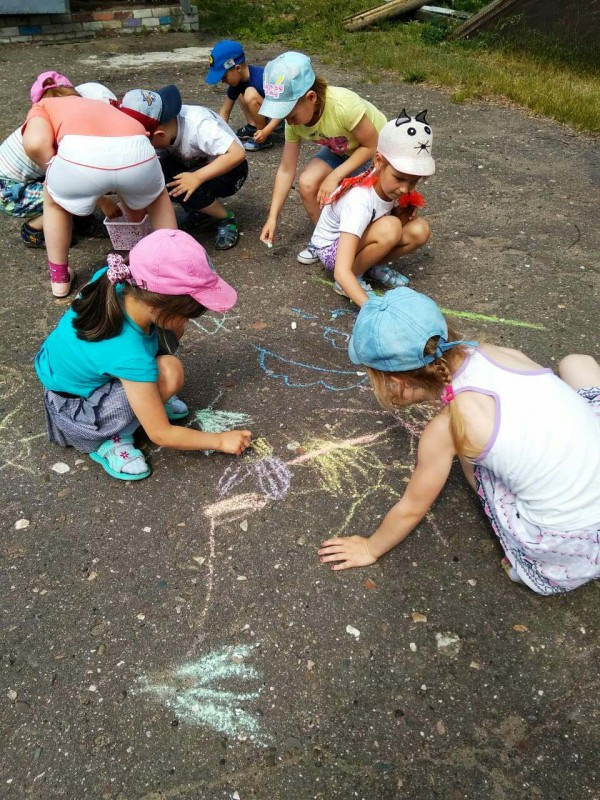 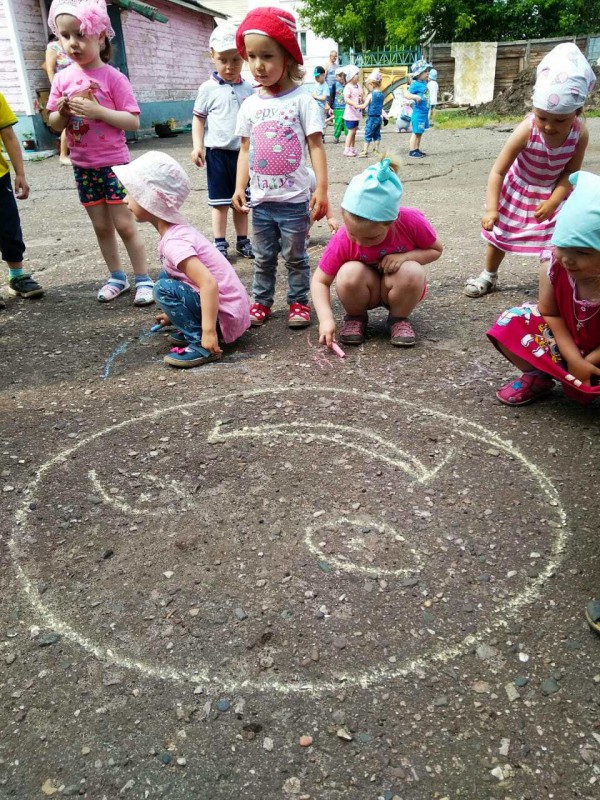 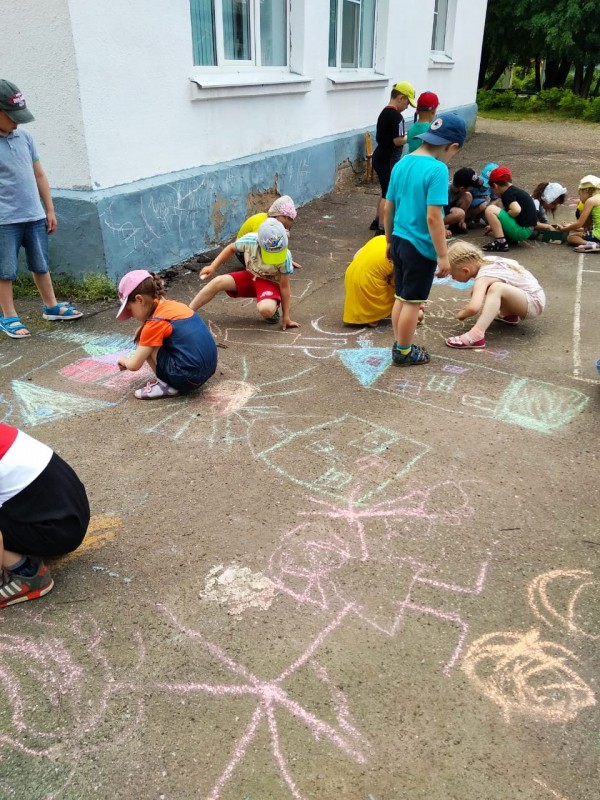 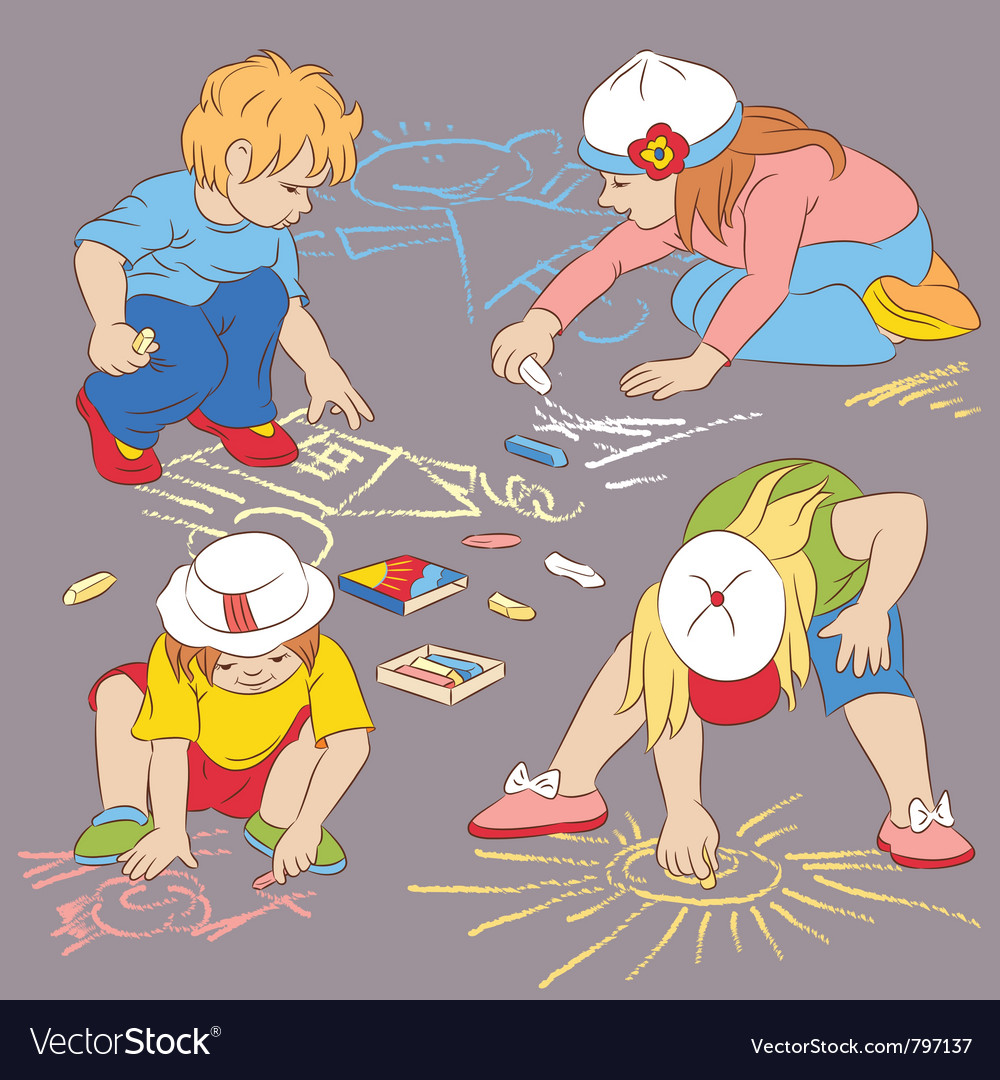 Дорогие друзья!К сожалению, в этом году лето выдалось дождливое, но мы призываем Вас не вешать нос, а разнообразить прогулки с малышом играми в кораблики. Ведь, если включить фантазию, то обычная лужа может превратиться в бескрайний океан, по которому Вы и совершите кругосветное путешествие. Но прежде надо будет потратить совсем немного времени на изготовление судна и незабываемая прогулка вам обеспечена!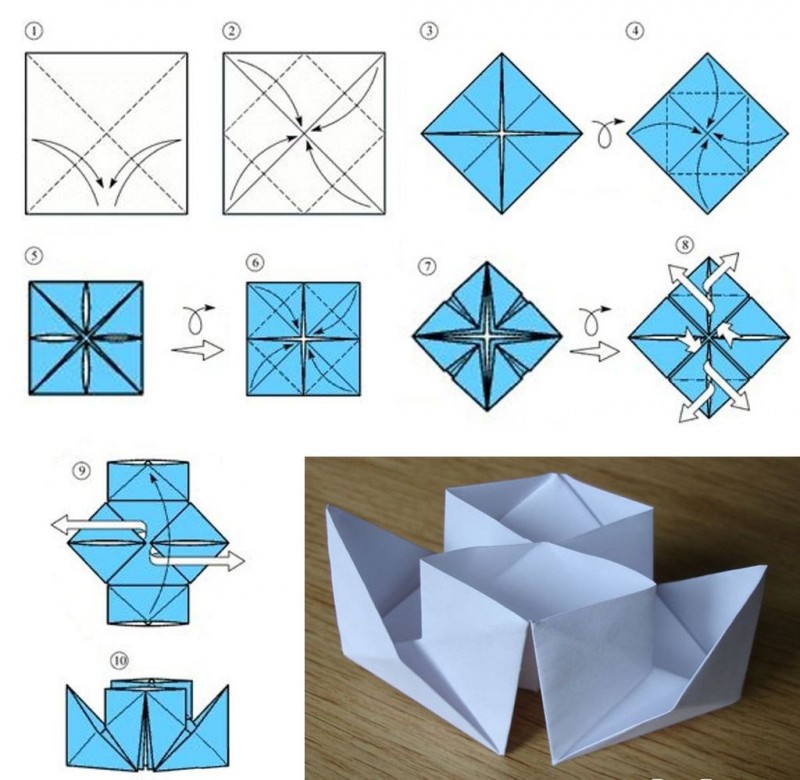 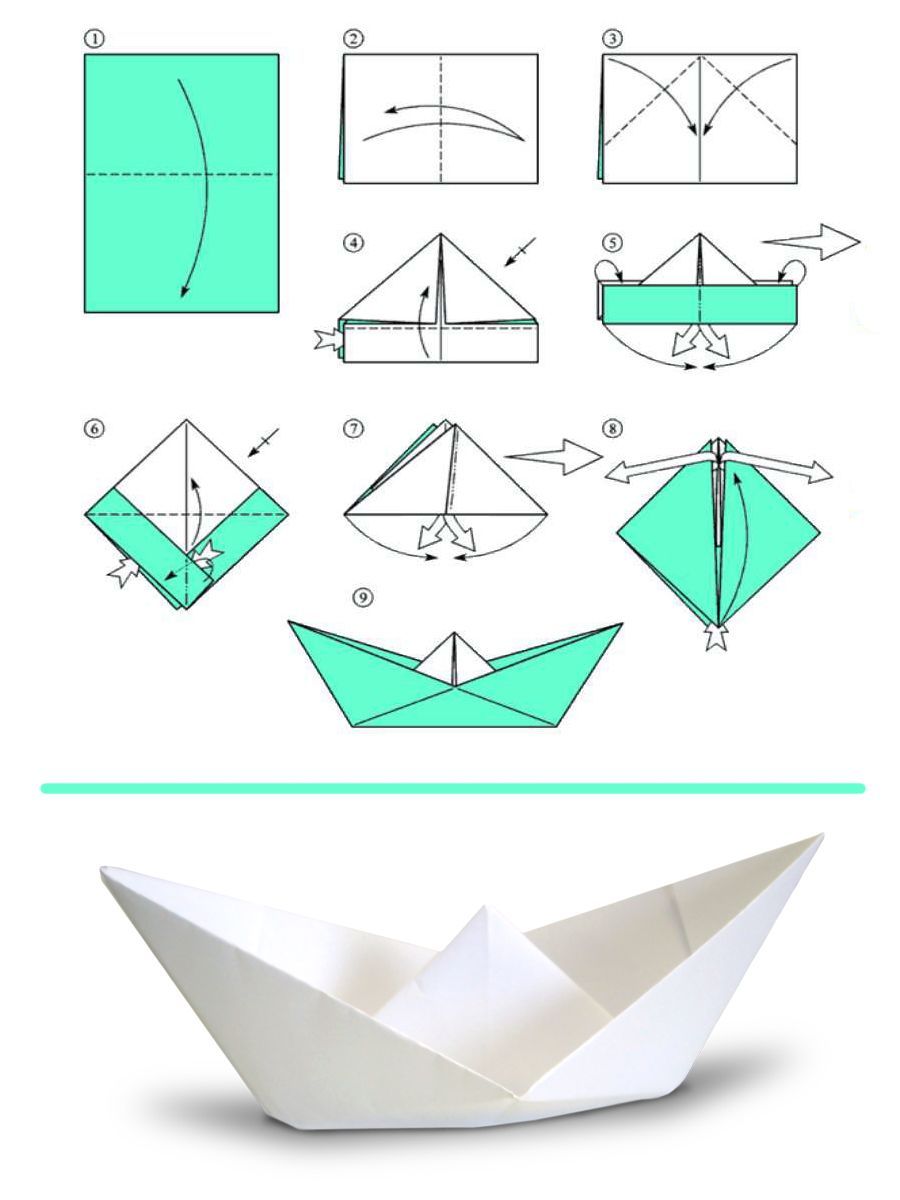 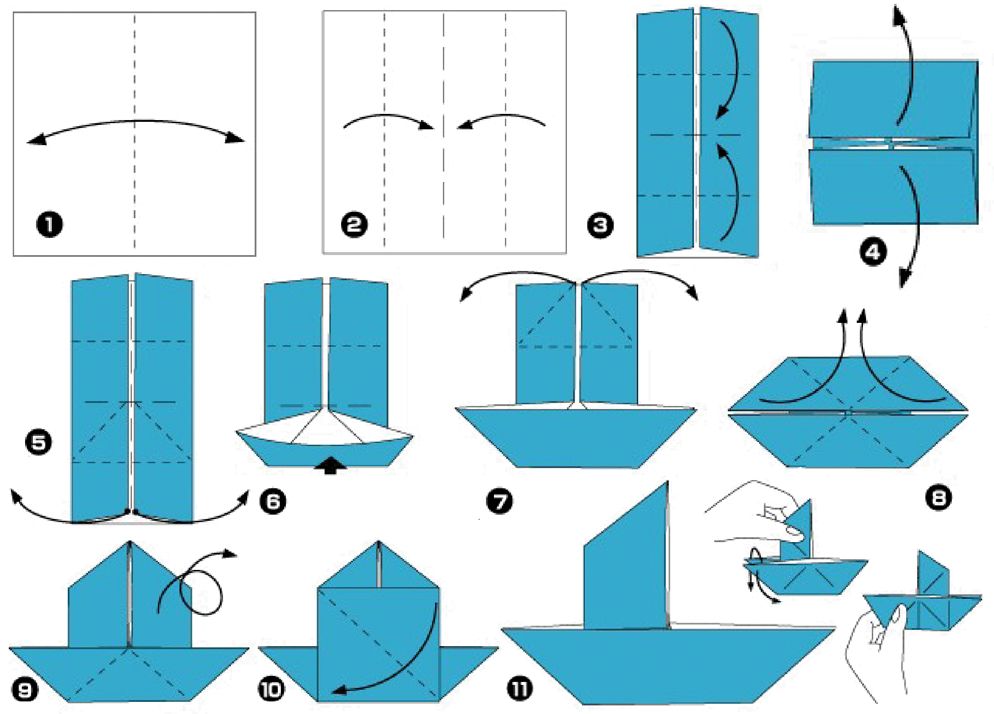 Материал подготовила воспитатель Скворцова О. А.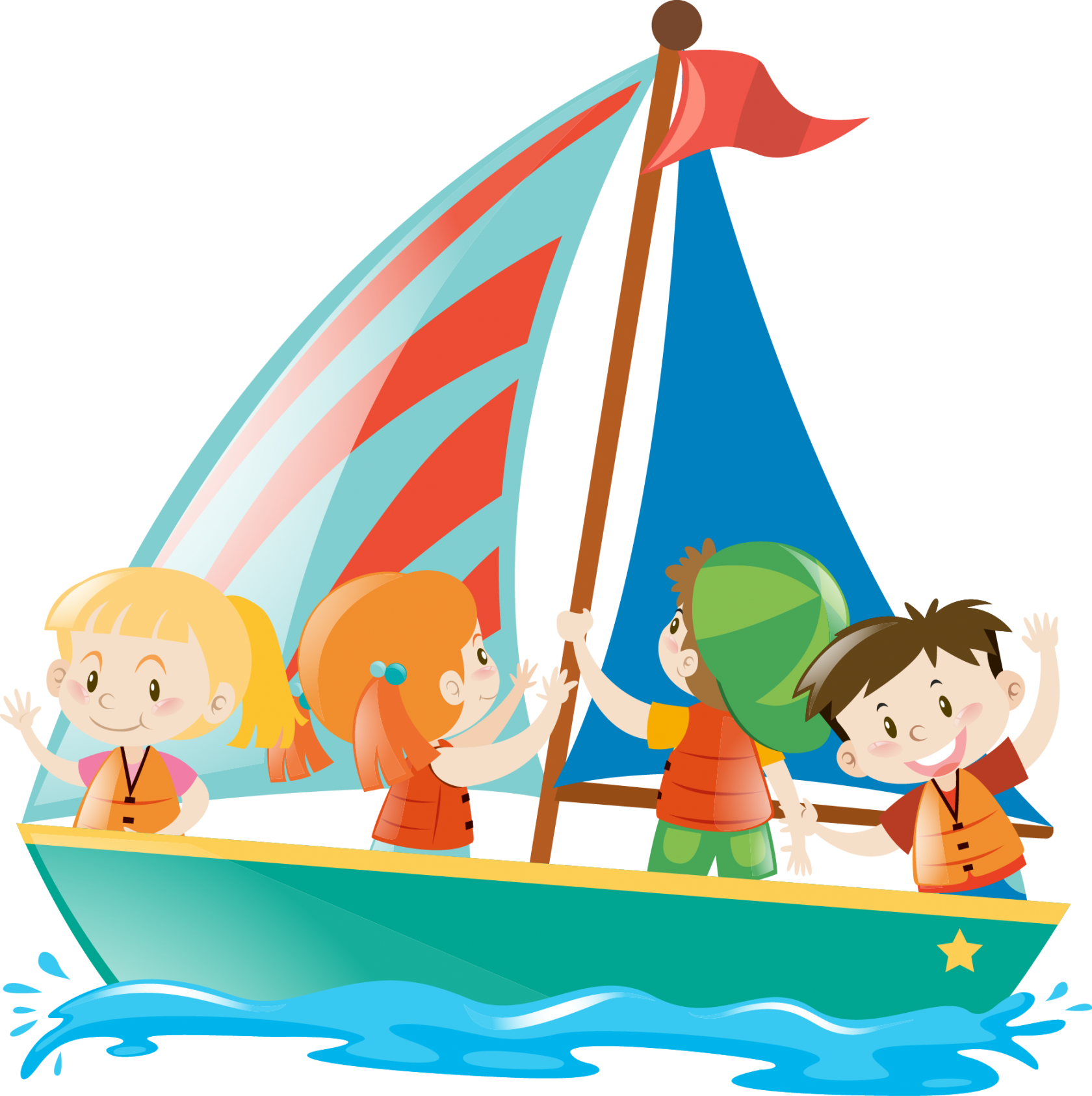 